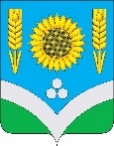 СОВЕТ НАРОДНЫХ ДЕПУТАТОВ РОССОШАНСКОГО МУНИЦИПАЛЬНОГО РАЙОНА ВОРОНЕЖСКОЙ ОБЛАСТИРЕШЕНИЕ31 сессииот 27 октября 2021 года   № 228                           г.РоссошьО внесении изменений в решение Совета народных депутатов Россошанского муниципального района от 12.12.2018 г. № 27 «Об утверждении Положения о Молодёжном парламенте Россошанского муниципального района»На основании решений Молодёжного парламента Россошанского муниципального района от 27.09.2021 г. № 12 «О досрочном прекращении полномочий членов Молодёжного парламента Россошанского муниципального района» и № 13 «О внесении изменений в состав Молодёжного парламента Россошанского муниципального района», решения Совета Молодёжного парламента Россошанского муниципального района от 12.10.2021 г. № 1 «О внесении изменений в состав Молодёжного парламента Россошанского муниципального района», в целях изучения проблем и защиты прав и законных интересов молодёжи в области нормативно-правового и законодательного регулирования, а также оперативного реагирования на вызовы и проблемы в молодёжной среде Совет народных депутатов Россошанского муниципального районаРЕШИЛ: Внести изменения в решение Совета народных депутатов Россошанского муниципального района от 12.12.2018 г. № 27 «Об утверждении Положения о Молодёжном парламенте Россошанского муниципального района», изложив приложение 2 в новой редакции согласно приложению к настоящему решению.Опубликовать настоящее решение в официальном вестнике газеты «Россошанский курьер» и на официальном сайте Совета народных депутатов Россошанского муниципального района в сети интернет.Решение вступает в силу с момента опубликования.Контроль за исполнением решения возложить на главу Россошанского муниципального района Сисюка В.М.Глава Россошанского муниципального района                                                                              В. М. Сисюк        Приложениек решению   сессии Совета народных депутатов Россошанского муниципального районаот 27.10.2021 г.  № 228Приложение № 2к решению сессии Совета народных депутатов   Россошанского муниципального   района от 12.12.2018 г. № 27Состав молодежного парламента 
Россошанского муниципального района№
п/пФ.И.О.Год рожде-нияОбразо-ваниеМесто работы/ учебыУчастие 
в партиях 
и молодежных объединенияхКем делегирован 
в состав парламентаБазаров Сергей Николаевич1991ВысшееМКОУ СОШ №9Клуб молодых преподавателей «Росток»Трудовой коллектив МКОУ СОШ №9Боярищев Артём Владимирович2003Не оконченное среднее профессиональноеГБПОУ ВО «РКММП»Районный студенческий советСтуденческим советом ГБПОУ ВО «РКММП»Галкина Марина Александровна2004Не оконченное среднее профессиональноеРоссошанский филиал ГБПОУ ВО «ГПК»Районный студенческий советРайонный студенческий советГоленко Александр Викторович2001Не оконченное среднее профессиональноеГБПОУ ВО«РМК»Районный студенческий советСтуденческий совет ГБПОУ ВО«РМК»Головченко Алексей Викторович2004Не оконченное среднееМКОУ СОШ №1Школьный совет старшеклассниковШкольный совет старшеклассников МКОУ СОШ №1Головченко Елизавета Викторовна2004Не оконченное среднееМКОУ СОШ №1Школьный совет старшеклассниковШкольный совет старшеклассников МКОУ СОШ №1Донцова Виктория Сергеевна2005Не оконченное среднее профессиональноеРоссошанский филиал ГБПОУ ВО «ГПК»Клуб «Лидер»Клуб «Лидер» МКУ «Молодежный центр»Злобина Александра Евгеньевна1994ВысшееМКУ «Молодежный центр»Волонтерское движение «Добрый енот»Трудовой коллектив МКУ «Молодежный центр»Ковальчук Вячеслав Васильевич 2003Не оконченное среднее профессиональноеГБПОУ ВО «РХМТ»МО ВОО «Молодая гвардия Единой России»МО ВОО «Молодая гвардия Единой России»Ковтун Анастасия Руслановна2005Не оконченное среднее профессиональноеГПБОУ ВО «РКММП»Волонтерский отряд «Я+» ГПБОУ ВО «РКММП»Волонтерский отряд «Я+» ГПБОУ ВО «РКММП»Колесникова София Павловна2005Не оконченное среднее профессиональноеРоссошанский филиал ГПБОУ ВО «ГПК»Волонтерский отряд «Компас» Россошанского филиала ГБПОУ ВО «ГПК»Волонтерский отряд «Ком-пас» Россо-шанского фи-лиала ГБПОУ ВО «ГПК»Кошелева Диана Адхамовна1992Среднее-профессиональноеМБОУ СОШ №7-Трудовой коллектив МБОУ СОШ №7Лохман Елизавета Владимировна2005Не оконченное среднее МБОУ СОШ №2Совет старшеклассников МБОУ СОШ №2МБОУ СОШ №2Минеева Ангелина Андреевна2004Не оконченное среднее профессиональноеГПБОУ ВО «РХМТ»МО ВОО «Молодая гвардия Единой России»МО ВОО «Молодая гвардия Единой России»Паровозин Виталий Валерьевич1988ВысшееБУЗ ВО «Россошанская ЦБ»-Трудовой коллектив БУЗ ВО «Россошанская ЦБ»Парфенова Арина Игоревна2005Не оконченное среднее профессиональноеФилиал 
АНПОО «РЭПК» в г. РоссошьСтуденческий Совет филиала 
АНПОО «РЭПК» в г. РоссошьСтуденческий Совет филиала 
АНПОО «РЭПК» в г. РоссошьПлиева Инга Александровна1982ВысшееАдминистрация Россошанского муниципального района-Трудовой коллектив администрации Россошанс-кого муници-пального районаСамойленко Дарья Сергеевна1998ВысшееОтдел образования и молодежной политики администрации Россошанского муниципального районаКоординатор районного студенческого Совета и городского Совета старшеклассниковТрудовой коллектив отдела образования и молодежной политики администрации Россошанского муниципального районаСтороженко Даниил Романович2003Не оконченное среднее профессиональноеГБПОУ ВО «РХМТ»Районный студенческий советСтуденческий совет ГБПОУ ВО «РХМТ»Тележный Богдан Алексеевич1998Высшее Отдел образования и молодежной политики администрации Россошанского муниципального районаПредставительство Российского союза сельской молодёжи 
в Россошанском муниципальном районеПредставительство Российского союза сельской молодёжи в Россошанском муниципальном районеФисенко Карина Михайловна2004Не оконченное среднее профессиональноеРоссошанский филиал ГБПОУ ВО «ГПК»Районный студенческий советРайонный студенческий советХарьковский Иван Сергеевич2002Не оконченное среднее профессиональноеГБПОУ ВО «РКММП»Районный студенческий советСтуденческий совет ГБПОУ ВО «РКММП»Чеканова Анастасия Николаевна2004Не оконченное среднее профессиональноеРоссошанский филиал ГБПОУ ВО «ГПК»Районный студенческий советСтуденческий совет Россошанского филиала ГБПОУ ВО «ГПК»Чернышова Лидия Андреевна1991ВысшееМКОУ СОШ №9Клуб молодых преподавателей «Росток»Трудовой коллектив МКОУ СОШ №9Чумаченко Алина Владимировна1999Среднее профессиональноеМКУ ЦБУК и АХДКлуб «Лидер»Клуб «Лидер» МКУ «Молодежный центр»Шинкарева Вероника Александровна2005Не оконченное среднееМБОУ СОШ №2Совет старшеклассников МБОУ СОШ №2МБОУ СОШ №2Ярославкин Виктор Борисович1990ВысшееМКУ «Молодежный центр»-Трудовой коллектив  МКУ «Молодежный центр» 